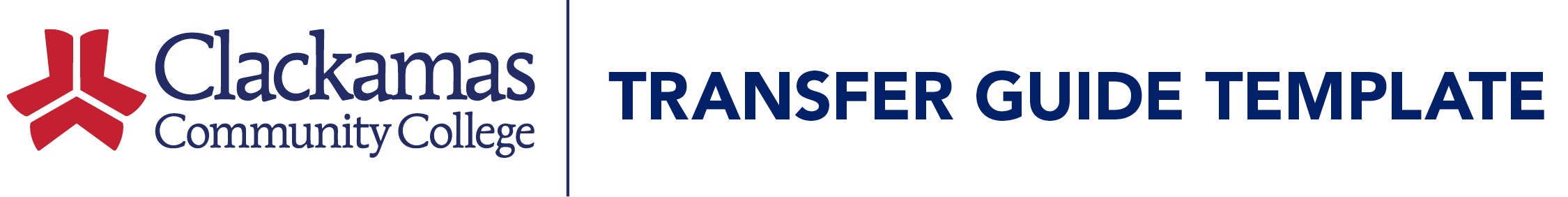 Catalog Year:  2017-2018Department Name - 
Transfer Guide with Purpose: Program/Major Requirements: In addition to the departmental requirements listed above, students must also complete coursework for university admission, general education requirements and BA/BS requirements. Meet with a  Academic & Career Coach to develop an effective transfer plan that will meet your individual needs. General Education Requirements: 120 – Total Competency Units Required for Degree61 – Total credits earned by CCC degree and awarded by WGU 28 – Total non-transferable Competency Units that must be completed at WGU Clackamas Community College CCC Courses		Quarter CreditsCourse EquivalentsCompetency Units ValueWR 1214English Composition I3COMM 111 or 1124MTH 1115MTH 243 or MTH 2444Introduction to Probability and Statistics3Natural Sciences4Integrated Natural Science4Natural Sciences w/Lab4Integrated Natural Science Applications4Humanities (Foreign Language Excluded)4Introduction to Humanities3Social Sciences4Introduction to Geography3Introduction to Psychology3Critical Thinking and Logic3BA 1014Introduction to Business3Business Ethics3BA 2264Business Law3BA 2114Principles of Accounting4BA 2134Managerial Accounting3ECON 2014Microeconomics3ECON 2024Macroeconomics3Principles of Management4Marketing Fundamentals3Organizational Behavior3Information Systems Management3Principles of Finance3Quantitative Analysis for Business3Project Management 3Global Business3Introduction to Human Resource Management3Technology Applications in Healthcare3Completion of remaining ASOT required courses (See 2017-2018 Catalog for degree requirements)33TOTAL CLACKAMAS DEGREE CREDITS90TOTAL WGU COMPETENCY UNITS92Additional Requirements for Program/Major: